DRE Application Instructions Applications will not be accepted if the training has not been officially announced and scheduled.No handwritten applications will be accepted. The application can be completed on-line and printed or it can be downloaded to your computer (right click select “Save Target As), complete and print.You must attach proof of your Standardized Field Sobriety Testing (SFST) training.  If you attended MPTC Basic Training after 1/1/2004 and the MPTC Training included SFST Certification, attach a copy of your Basic Training Certificate.  If your MPTC Basic did not include SFST or you attended MPTC Basic prior to 1/1/2004 you will need to attach the DCJS or NHTSA Three Day (24 hours) SFST Certificate of Course Completion to this application. Advanced Roadside Impaired Driving Enforcement (ARIDE) is a mandatory prerequisite to the DRE school. You must have successfully completed the classroom version of the ARIDE course within the past 5 years.  The online ARIDE course offered by NHTSA will not satisfy this requirement. Please provide the location of the course and dates of attendance in the boxes on the application. Provide a current resume.All applications must have the required supervisory signatures. Incomplete applications will not be considered.Applications may be faxed, emailed or mailed via the United States Postal Service.  Candidates will be notified of their application status via email. Applicants selected for further consideration will be required to attend an oral interview and will also be required to demonstrate proficiency of SFST skills during the oral interview process. If you have any question please call the State Coordinator at;(518) 486-6718 or e-mail Renee.Borden@dmv.ny.gov Note: Proof of your NHTSA SFST Training MUST BE ATTACHED to this Application.The Drug Recognition Expert (DRE) program has received international acclaim for its success in identifying the drug-impaired individual.   In addition, DRE’s are frequently called upon to differentiate between drug influence, medical and/or mental disorders. The certified DRE is an extremely valuable tool for combating the adverse impact of drugs on the communities we serve.To be considered for DRE training, the applicant must meet the following criteria:Minimum of two years of law enforcement service,Be off probation with your agency,Two years patrol experience after successfully completing SFST Training,Possess a reasonable background and performance level of Impaired Driving arrests,Officers must have successfully completed the classroom version of Advanced Roadside Impaired Driving Enforcement (ARIDE) training within the past 5 years.Applicant Information:Total number of years you have served as a police officer:     Total number of years assigned to road patrol:      Date completed SFST training:      For the preceding twelve month period:Number of DWAI/DWI (1192-1, 1192-2, 1192-3) tickets you wrote:      Number of tickets you wrote for DWAI-Drugs (1192-4):      Number of DWAI/DWI/DWAI-Drug arrests you assisted with (but did not write the tickets):      Summarize any formal education, work or practical experience, and training that may be related to, or may be of interest to, the DRE program (continue on page 2 or additional sheets as necessary):How do you expect DRE training to benefit you, your agency and your neighboring agencies? (use as much space as necessary):DRE Training is extremely demanding.  To receive certification as a DRE, three phases of training must be completed.  Phase 1 and 2 (Academic/Classroom segment) is held at a regional training location. Phase One is conducted over two days.  The training includes the SFST proficiency test and one quiz where the student must achieve a minimum of 80% in order to continue to Phase two. Phase Two is conducted over seven days and will include courses in physiology, vital signs, standardized field sobriety testing (SFST), as well as extensive material on each of the seven drug categories of abuse.  There will be four written quizzes and a Phase 2 Final Examination consisting of 100 questions. Students must achieve a minimum of 80% on the examinations and must demonstrate expert proficiency in administering SFST in order to progress to Phase Three – Field Certifications.Phase 3 Field Certification: Upon successful completion of Phases 1 and 2, students will travel to the designated field certification site. Under the close supervision of DRE Instructors and the State Coordinator, students will complete evaluations on several drug impaired subjects.  Each student is required to conduct a minimum of 12 drug influence evaluations.  Each student must successfully be able to identify subjects under the influence of three of the seven drug categories.  In addition, the student will maintain a progress log and a rolling log of these evaluations.  The student will prepare and submit a curriculum vitae.  At the conclusion of Field Certifications, students will participate in the Final Comprehensive Knowledge Examination and must score 80% or higher. The New York State Drug Evaluation and Classification Program is credentialed by The International Association of Chiefs of Police (IACP) and strictly adheres to the standards as set forth by IACP.  DRE Certification is valid for two years and DRE’s are required to conduct a minimum of four evaluations, submit a rolling log, and a current curriculum vitae every two years.  Additionally New York State DRE’s must attend eight hours of approved re-certification training per year and pass the re-certification quiz with a score of 80% or better to maintain Certification.Application Approvals- By signing below, it is understood that Phase 1 & 2 of the DRE Training will be held at a regional training location within New York State. Phase 3 will be conducted in Patterson, New Jersey. The New York State Governor’s Traffic Safety Committee will reimburse expenses related to airfare, lodging, meals and educational materials for Phase 3. The student, or their agency, is responsible for any travel or lodging costs associated with Phase 1 & 2.REVIEWED AND SIGNED BY CHIEF or SHERIFF and SUPERVISOR:State Coordinator review: Drug Evaluation and Classification ProgramDrug Evaluation and Classification ProgramDrug Evaluation and Classification Program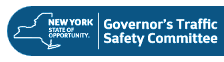 Governor’s Traffic Safety Committee6 Empire State Plaza - Room 410B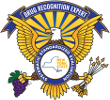  ApplicationALL APPLICATIONS MUST BE TYPEDARIDE Training CompletedDates:Location: Last NameFirst NameFirst NameRankRankShield #AgencyAgencyAppointment DateAppointment DateCountyCountyWork AddressWork AddressWork AddressWork AddressWork AddressWork AddressWork TelephoneE-MailE-MailCurrent AssignmentCurrent AssignmentCurrent AssignmentApplicant signature:Date:Name of Chief or Sheriff:Chief or Sheriff signature:Date:Supervisor’s Name:Supervisor’s signature:Date:INSTRUCTIONS:  All applications must be typed and all information must be completed.  Original Signatures must be on the application. Proof of your SFST Training must be attached.  If the application is not complete, it will be returned.  You can fax, email or mail the completed application.           Fax number: (518) 473-6946                                               Email: Renee.Borden@dmv.ny.govReturn the completed and signed application to:State DRE Coordinator6 Empire State Plaza Room 410BAlbany, New York 12228 Forwarded to T.A.P. Committee on ______________Approved by State Coordinator: _______________________________________ Date: ______________